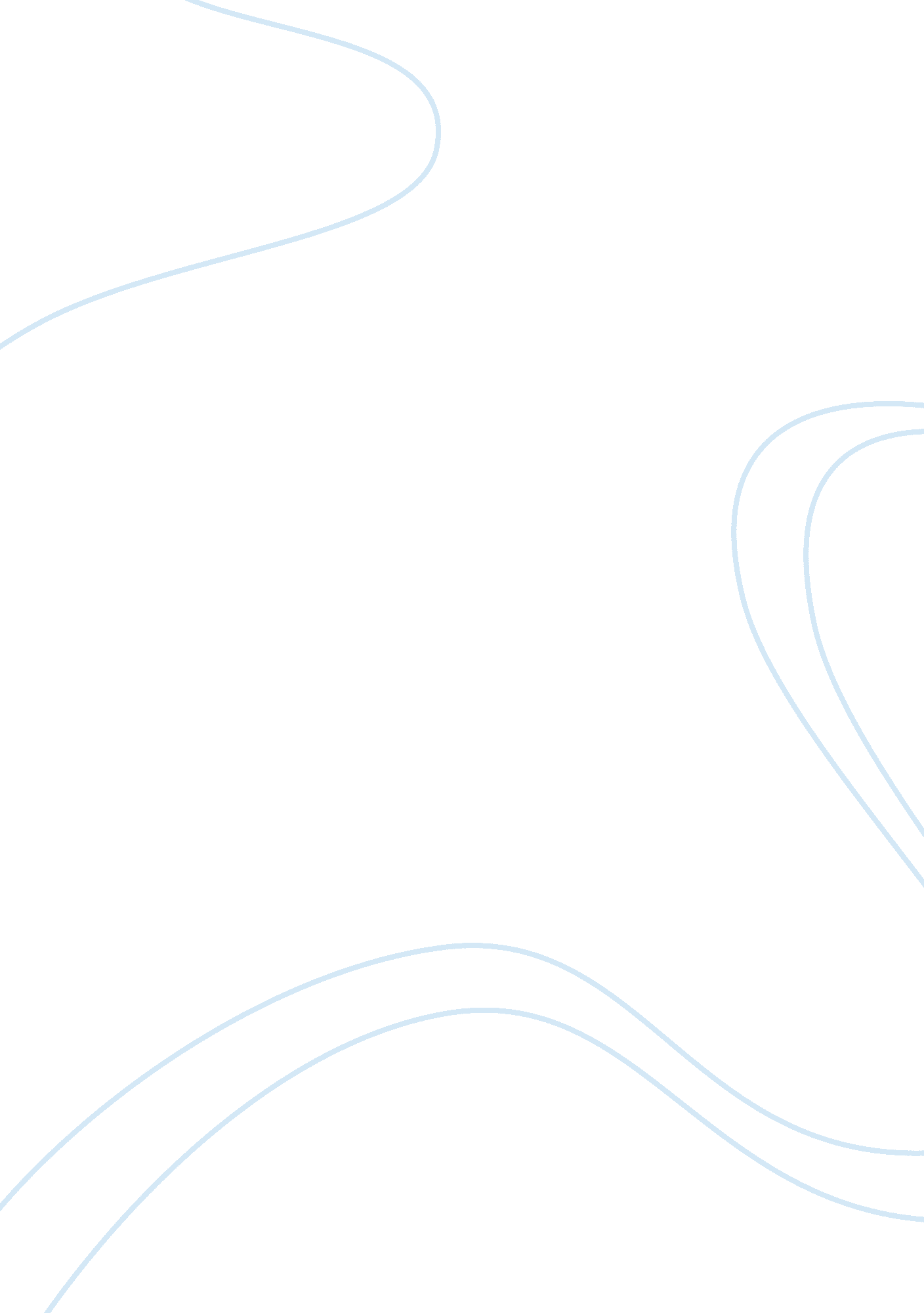 Abortion is a sensitive topic philosophy essay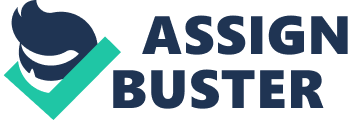 When it comes to abortion there are many views but the two most fine choices are pro-life and pro-choice. A pro-choice supporter, believes that the decision to keep or kill a pregnancy is up to the mother to decide and that the state and government should not interfere with the decision or neglect this right to the mother. They also believe that if abortion was not legal that this would jeopardize the health of many of America’s women for they would have to unsafely abort in allies in other unsanitary places. In addition to this they argue that it would not be fair to make a woman give up her dreams and, that under the circumstances of a woman being sexually abused, to raise this unwanted child. To summarize basically, women are in control of their lives and bodies. They should be able to choose what to do with their pregnancy and have a legal and safe way of doing so. Rev. George Gardiner the pastor of the college Hill United Methodist Church argued in favor to this by saying that “ Young women need the freedom to make choices for their reproductive life when their family can’t guarantee them parental support.” However, a “ pro-life” supporter argues against that. They believe that once a fetus has been formed there is life, that it is a moral obligation of the people to preserve it and that abortion is indeed murder. Stephanie Gray, co-founder and executive director of the Canadian Centre for Bioethical Reform argues that, “ the unborn should be protected in law because abortion is the violent killing of innocent human life”. Just like Gray “ Pro-lifers” believe that pregnancy involves not just the life of the mother that’s carrying it but the life of the unborn child. Therefore, this choice is not up to the mother because there’s another life at stake than just her own by aborting the mother has chosen to kill a human life which is illegal. Abortion is also a horrible, horrible procedure to do for both the mother and the baby. There are many types of abortions. The first is one that is used through out the first trimester which is known as RU486, the “ abortion pill”, it stops the flow of the hormone progesterone which is vital to the babies survival. Once this hormone is blocked the baby dies and in a week or so the mother passes the dead baby. Another is the Dilatation & Evacuation (D&E)- Done after 3rd month of pregnancy. The cervix is dilated and an instrument like pliers is inserted into the uterus. The abortionist will grab the baby’s limb one by one and tear it away from the body with a twisting motion until only the head is left. Then the skull is crushed and pulled out where a nurse must reassemble the body to make sure everything was removed. Both of these are hard things for any person to go through, and they don’t have given that it’s the 21st century and we have many other options. Nevertheless many women that have had an abortion have said to regret and to have been emotionally scared. For example, according to studyworld. com, Michelle Urbain of south Florida has had five abortions so far. She realizes now that they all left emotional scares her that are unbearable, she said “ It wasn’t just a mass of cell t was children I was killing.” 72% of women are satisfied with the decision they made after abortion but could you imagine being a part of the other 28%? Another example of how gruesome this experience is Dr. Nathanson he stopped performing abortions after the horrors he observed. “ A woman has the right to go to bed with who she wants, but she can not choose death for her child. It’s a direct violation of human rights.” He stated. This has to be something serious, if you see a professional get emotional. This, to some people, involves absolutely no emotion. Why wouldn’t it? This is not us killing a chicken or a pig or stealing an egg from a chicken to fry it but an actual human life yet people have seemed to forget that. Like Dr. Kermit Gosnell , a Philadelphia-area abortion doctor who is on trial for murder because of some reports of using extremly gruesome and illegal abortion techniques as if the women were just animals not people. There are many things to think about doing before you turn to abortion. For example, a great option would be adoption. Adoption is a wonderful choice there are many women and men all around the U. S that don’t get the chance to get to have children for multiple reasons. One being that the woman just cant get pregnant so what do they do? They turn to adoption. According to Livestrong, “ many adopted children grow up with the understanding that they were loved enough by their biological mother to be given to adoptive parents. Most adopted children are as well-adjusted and healthy as children raised in homes with biological parents”. Aborting this baby you might not want is the wrong thing when knowing there’s a family out there who has tried and to conceive but has not been able to. When knowing there’s a family out there that can love this baby so much to raise it as its own. Aborting is just being ungrateful to a wonderful privilege life has given some women that not many others have. Another thing a woman might do before turning to the thought of abortion is find some medical assistance or just assistance. Having an unplanned pregnancy is a very scary thing especially if you have no one to tell you its okay. Many women are unsure of which choice to make, and sometimes talking with professionals can help with making a decision. Organizations such as crisis pregnancy centers offer counselors for support. Expecting mother may never know if deep down beyond all that fear and all the sureness she might of had been open to other choices once everything was cleared up by a professional. Also with adoption there also comes the benefit of allowing the birth mother to choose the family that will be in charge of raising her kid. In conclusion, isn’t the best choice life? If giving up your dreams is what you are worried about or having to grow up too fast or responsibilities then adoption is the choice for you and over all the best choice. Adoption allows a birthmother or birthparent to continue with their life, finish school and achieve other goals while knowing that her baby is being cared for. Adoptive children can grow up knowing they are in a stable home with a permanent family. American Adoptions fight to keep this thoughts alive to continue to give children wonderful homes and agree with this decision being the best out come such as the adoption center by Our Lady of The Lake University. So when it comes to abortion, before making a decision to choose adoption over abortion, it is important to educate yourself and be informed of all the facts. Sometimes fake beliefs exist to influence women toward making certain decisions. Decisions later they see were wrong. Learning the facts about adoption and abortion can provide information that will guide a mother to the best decision for her and her baby. 